ФЕДЕРАЛЬНОЕ ГОСУДАРСТВЕННОЕ АВТОНОМНОЕ УЧРЕЖДЕНИЕ ДОПОЛНИТЕЛЬНОГО ПРОФЕССИОНАЛЬНОГО ОБРАЗОВАНИЯ «СЕВЕРО-КАВКАЗСКИЙ УЧЕБНО-ТРЕНИРОВОЧНЫЙ ЦЕНТР ГРАЖДАНСКОЙ АВИАЦИИ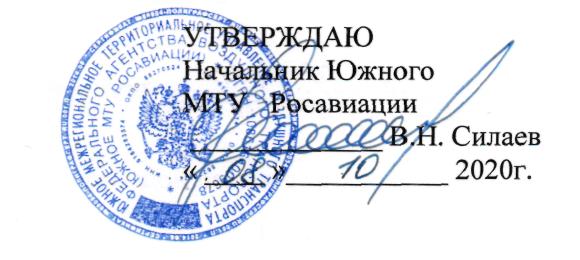 ДОПОЛНИТЕЛЬНАЯ ПРОФЕССИОНАЛЬНАЯПРОГРАММА ПОВЫШЕНИЯ КВАЛИФИКАЦИИ«ПЕРИОДИЧЕСКАЯ ПОДГОТОВКА СПЕЦИАЛИСТОВ ПО ТЕХНИЧЕСКОМУ ОБСЛУЖИВАНИЮВЕРТОЛЕТА МИ-2 С ДВИГАТЕЛЕМ  ГТД-350»(ЛА и Д)г. Ростов-на-Дону2020г.Продолжительность подготовки по данной программе составляет 54 учебных (академических) часа. Продолжительность учебного часа - 45 минут, продолжительность учебного дня 6-8 учебных часов. Срок обучения по программе – 7-8 учебных дней (9 календарных дней) при 6 дневной рабочей недели.Форма контроля – экзамены, зачёты. Тематическое содержание подготовки  №п/пНаименование учебных дисциплинКоличество часовКоличество часовФормаконтроля№п/пНаименование учебных дисциплинВсегоЧас.Лекции(ДОТ)Час.Формаконтроля1. Конструкция  вертолета  МИ-2 с двигателем ГТД-350 и его техническая эксплуатация1615Экзамен12.Конструкция двигателя  ГТД-350 и  его  техническая эксплуатация1615Экзамен13.Обеспечение безопасности полетов в  ИАС44прослушал4.Нормативные и регламентирующие  документы по технической эксплуатации и обслуживанию воздушных судов гражданской авиации Российской Федерации98Экзамен155.Авиационная безопасность98Экзамен1                                    ИТОГО :54504